附件1浙江省基础公益研究专项项目计划书填报操作说明一、项目负责人操作说明（一）项目负责人登录基金信息系统，浙江省自然科学基金信息管理系统网站地址如下：https://zjnsf.kjt.zj.gov.cn/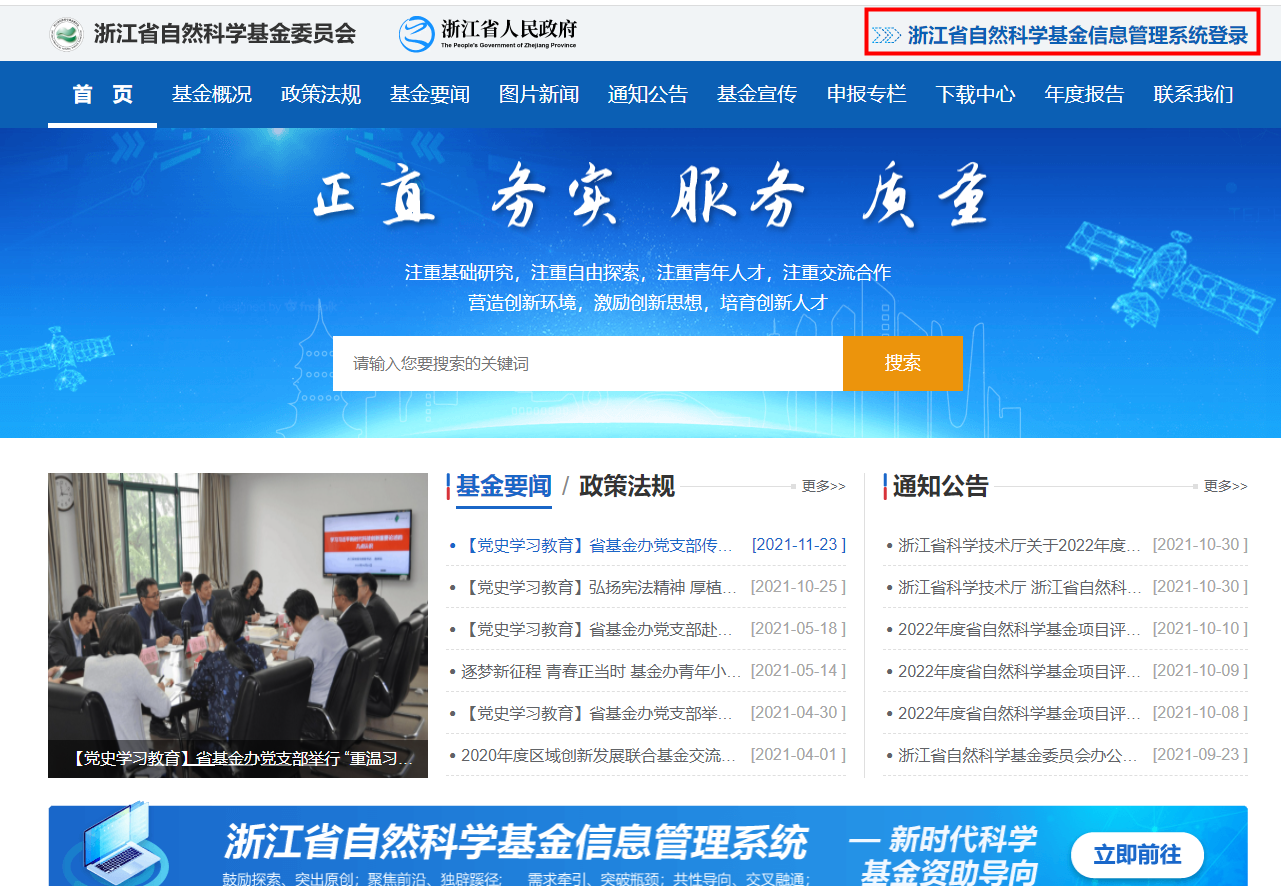 （二）登录后，请依次点击页面左侧菜单“项目申报”--“项目计划书”，进入项目计划书列表页面。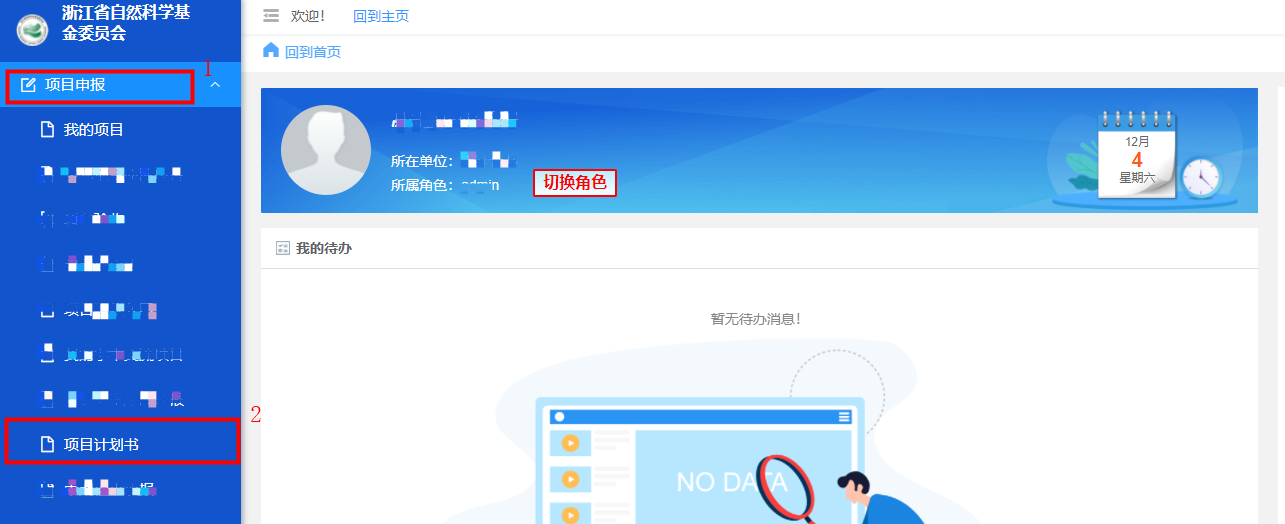 （三）进入列表页面后，请点击相应项目的标题，进入计划书填报详情页面。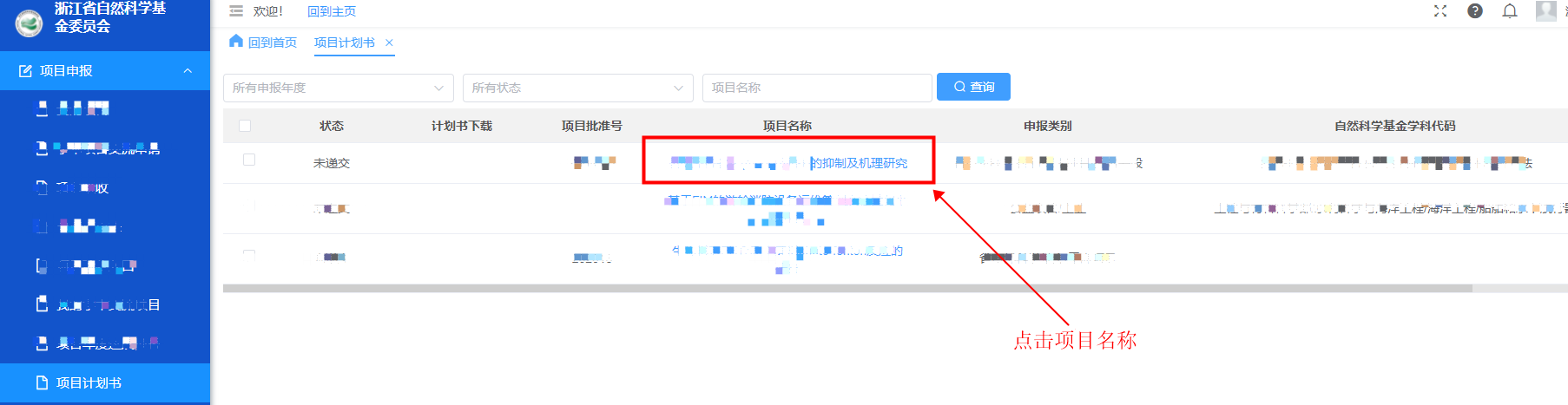 （四）进入详情页面后,请按照申请书的内容认真审核资助项目研究计划书。检查无误后，请点击页面右上角的“递交”按钮，网上递交依托单位审核。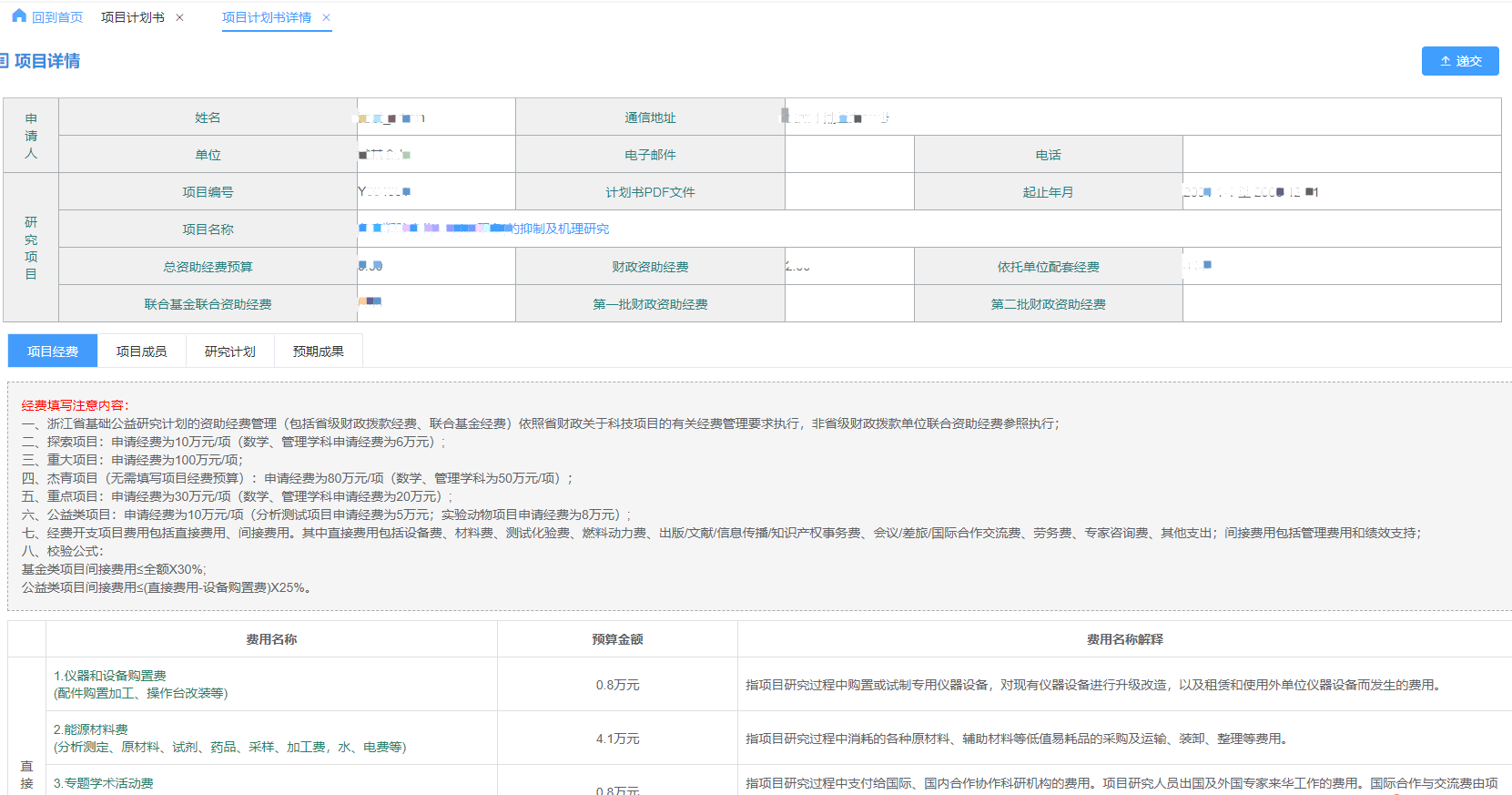 其中实行“包干制”的项目，需在详情页面下方的“项目经费”处，上传《包干制承诺书》的扫描件（格式为PDF）。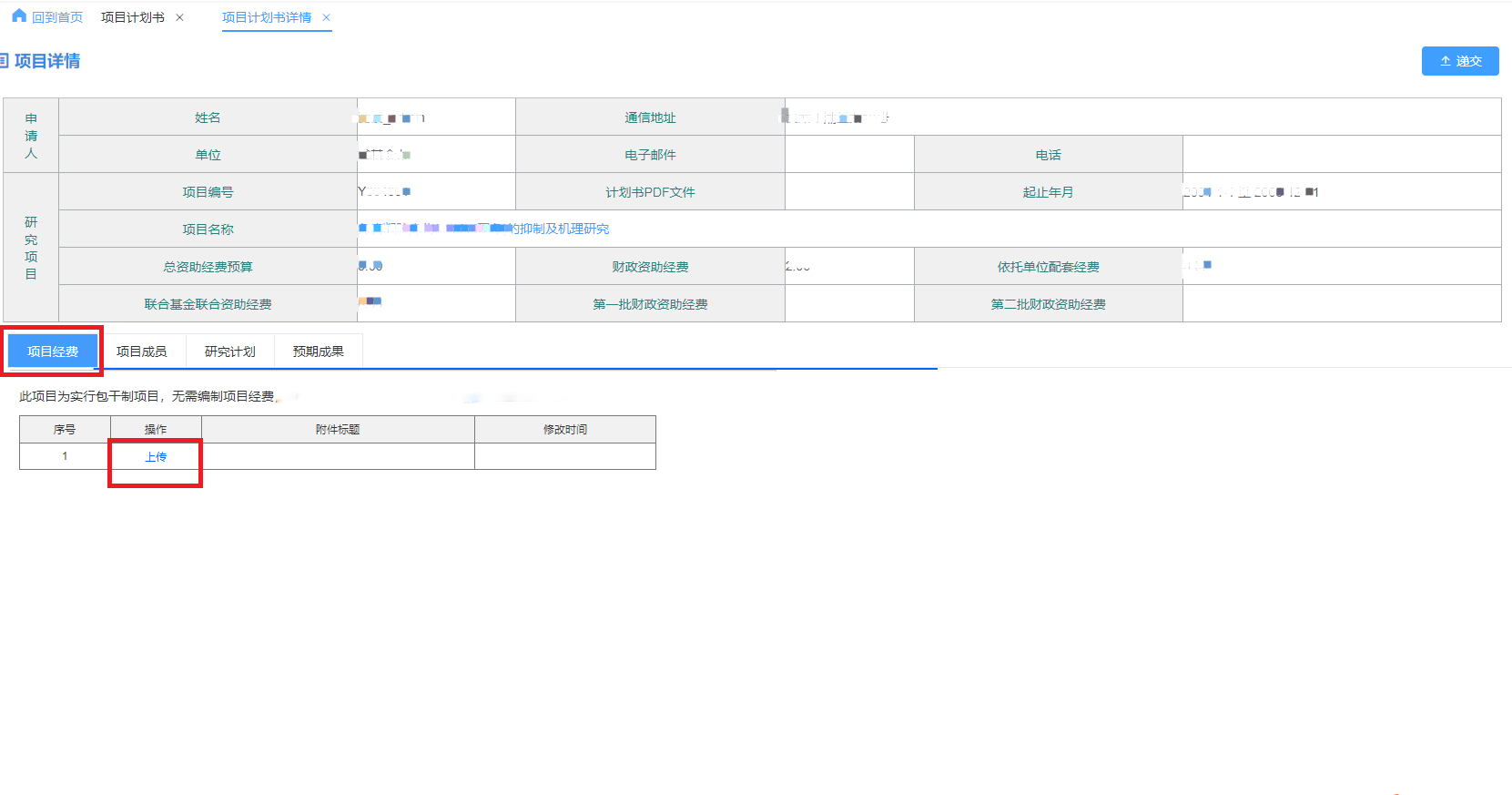 （五）递交后，系统将返回项目计划书列表页面。在列表页面，可查看计划书的流转状态。同时项目负责人可下载计划书PDF，并再次检查内容，确保计划书生成无误。（注：计划书生效前仅用于查看文字、格式等内容，不具备任何法律效力）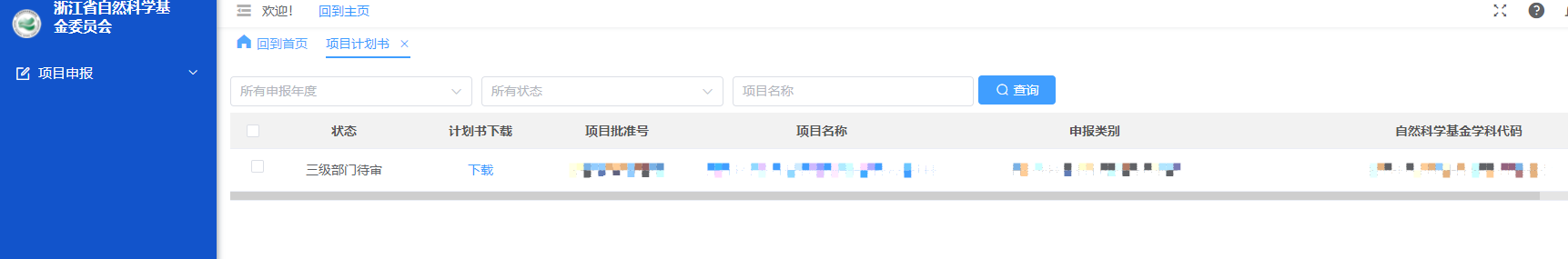 （六）待计划书盖章流程完成后，请在项目计划书详情页面上传“项目计划书”扫描件（格式为PDF）。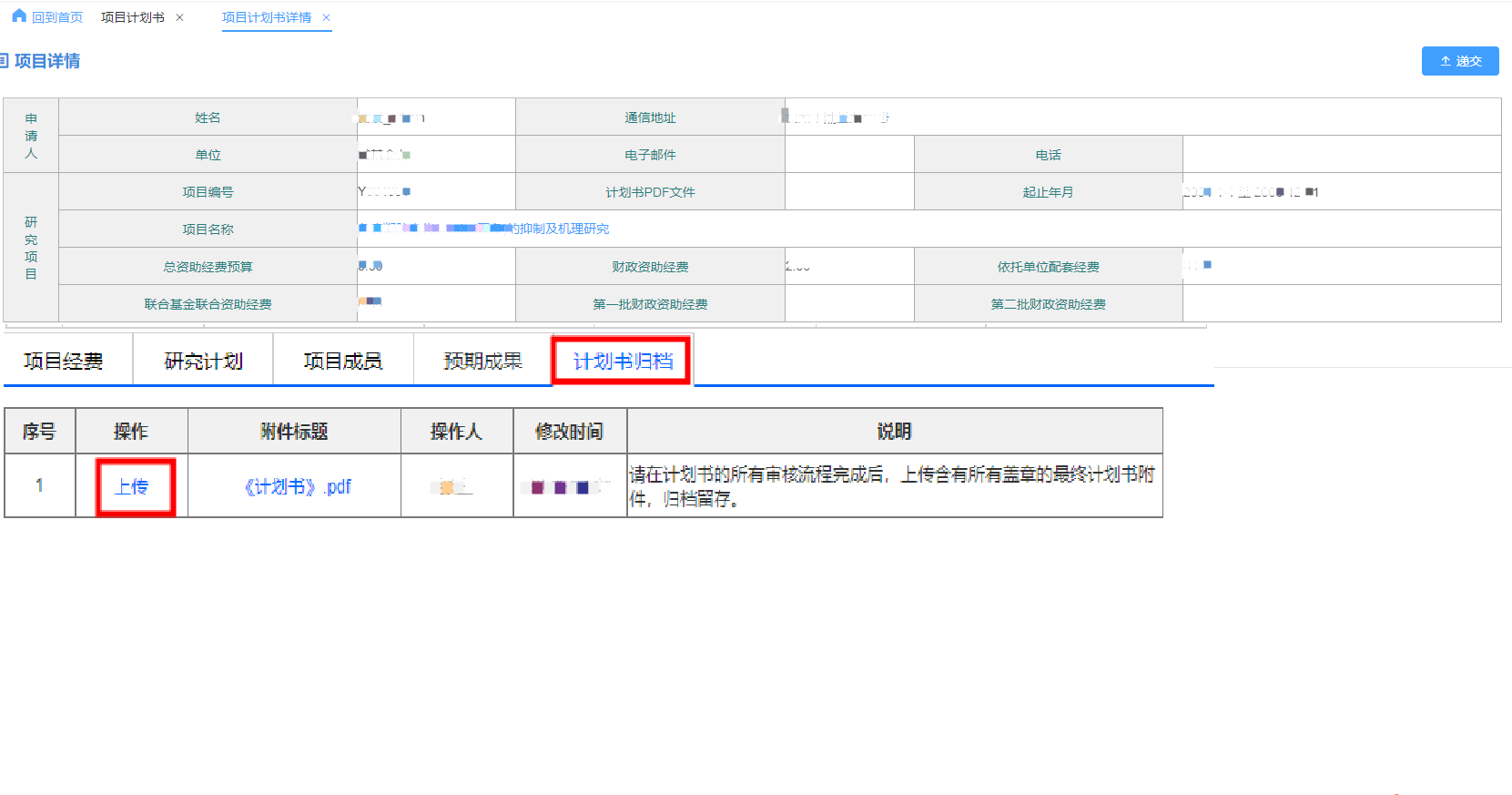 二、依托单位管理员操作说明（一）依托单位管理员登录基金信息系统，浙江省自然科学基金信息管理系统网站地址如下：https://zjnsf.kjt.zj.gov.cn/（二）登录后，请依次点击页面左侧菜单“项目执行”--“项目计划书审核”，进入项目计划书审核列表页面。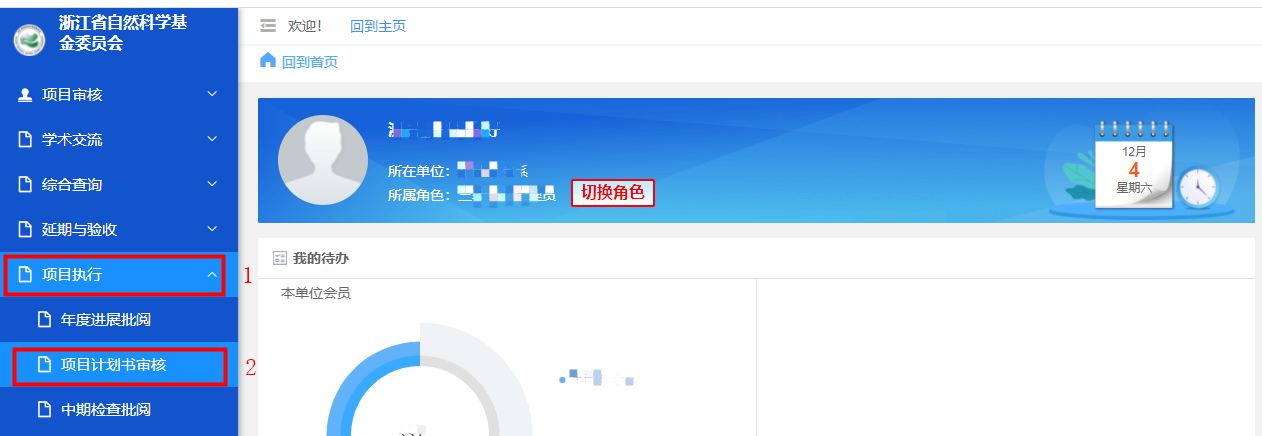 （三）进入列表页面后，请点击相应项目的标题，进入计划书填报详情页面。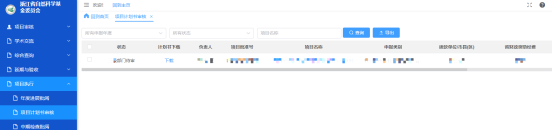 （四）进入详情页面后,请认真审核项目研究计划书内容。检查无误后，请点击页面右上角的“审核通过”按钮，如有问题，请点击页面右上角的“退回”按钮。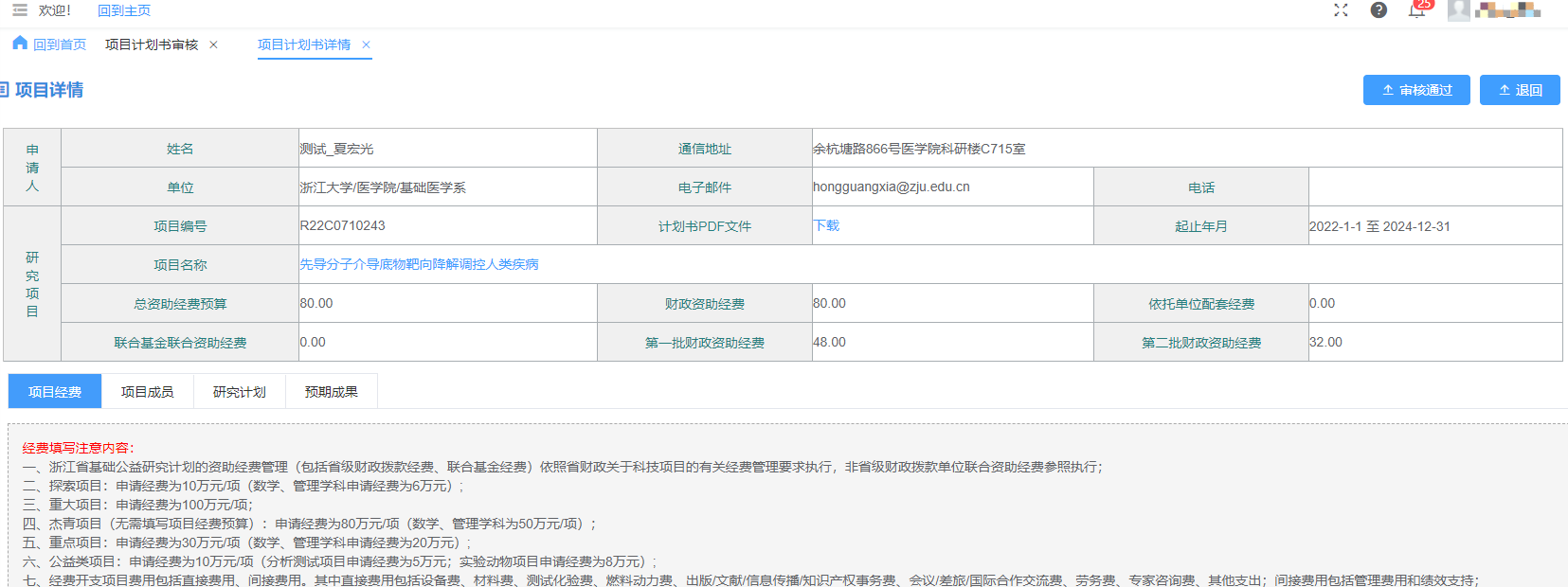 依托单位管理员也可返回项目计划书审核列表页面，勾选所需审核的项目后，点击页面右上角的“审核通过”按钮，对项目计划书进行批量审核。（如存在多级部门，则二级、三级部门管理员审核后，项目计划书将自动进入上级部门审核列表，请上级部门管理员参照本说明完成审核。）（五）待本单位所有项目计划书均审核通过后，请依次点击页面左侧菜单“项目执行”--“已审核项目计划书上报”，进入项目计划书上报页面。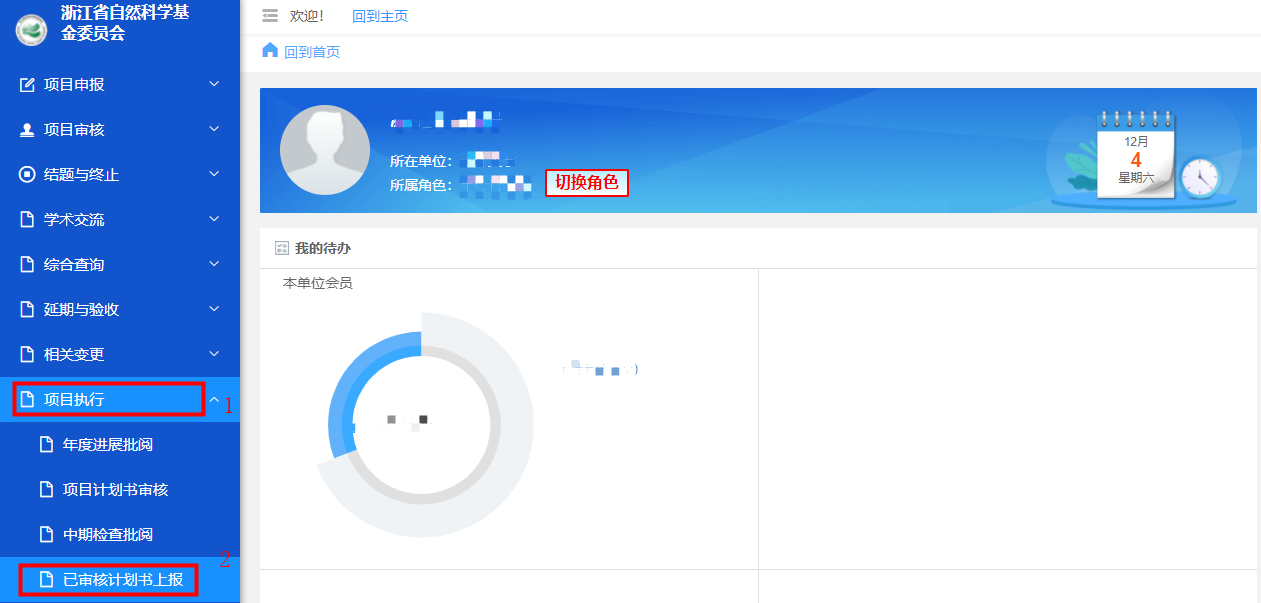 （六）进入上报页面后，点击页面右上角的“上报”按钮，将本单位所有项目计划书上报至省基金办审核。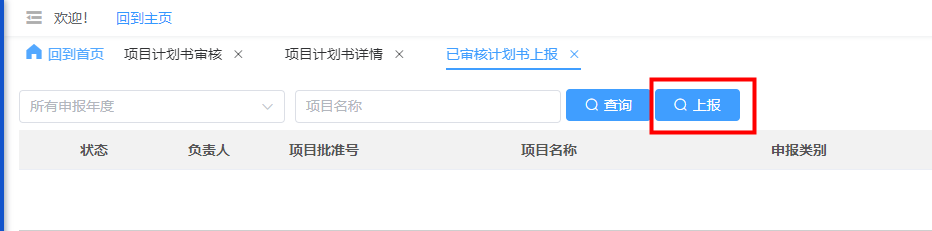 